Департамент образования города МосквыГосударственное бюджетное образовательное учреждениегорода Москвы «Школа №1874»Конспект открытого занятия по развитию речи для детей с ТНРв подготовительной группе № 2
Подготовила и провелаУчитель-логопедГайнуллина Татьяна Владимировна2017-2018 учебный годТема: Составление описательного рассказа-загадки по теме «Фрукты, овощи»Цели: 1. Активизация словаря по теме «овощи, фрукты».2. Совершенствовать знания об овощах и фруктах.3. Развивать внимание, память.4. Учить определять существительные по родам (мужской, женский, средний).5. Учить детей согласовывать существительные с прилагательными в роде.6. Закрепить знания детей в образовании Родительного падежа существительного.7. Учить детей выстраивать связное высказывание.8. Учить составлять описательный рассказ-загадку по теме «овощи-фрукты» с опорой на наглядность.Оборудование: муляжи овощей и фруктов, карандаши, схемы для составления рассказа-загадки, мультимедийное оборудование.Ход занятия:Организационный моментДидактическая игра «Доскажи словечко»- Здесь весною было пусто, летом выросла... (капуста).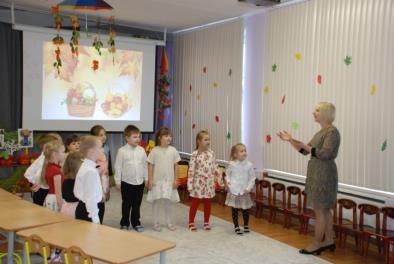 - Собираем мы в лукошко очень крупную ... (картошку).- От дождя земля намокла –вылезай, толстушка ... (свёкла).- Из земли за чуб плутовку тянем сочную ... (морковку).- Помогает деду внук, собирает с грядок ... (лук). - Вот зелёный толстячок крупный, гладкий ... (кабачок).- Очень сочны и красивы выросли на ветках ... (сливы). - Для Серёжи и Марины набираем ... (мандарины). - Для Ванюши и Катюши соберём в корзину ... (груши). - Не забудем для Алёны очень кислые ... (лимоны). - Для начинки в пироги набираем ... (яблоки). Вот и всё! Хоть и устали, урожай мы весь собрали! 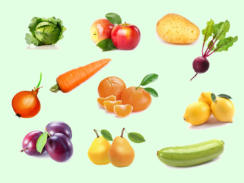 2. Логопед: - Посмотрите, пожалуйста, на экран, а какие овощи или фрукты можно назвать со словом много. - А вот Вы сейчас назвали мандарины, груши, лимоны, а это все как можно назвать одним словом?Дети: - Фрукты.Логопед: Это одна группа, а вторую группу, как назовем?Дети: - Овощи.3. В Москве уже в 19 раз проходит агропромышленная выставка. Где представлена продукция полей садов и огородов. На этой выставке встретились «Садоводы», которые выращивают фруктовые сады, а как Вы думаете, как будут называться люди, которые выращивают овощи? Овощеводы. Встречаясь на выставке они каждый раз спорят, чья продукция нужнее и полезнее.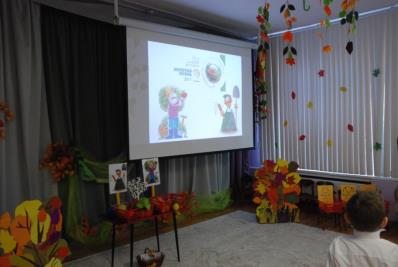 - Вот и для детей, которые пришли на выставку они придумали задания? Хотят посмотреть, знаете ли Вы овощи и фрукты?4. Игра «Он, она, оно» 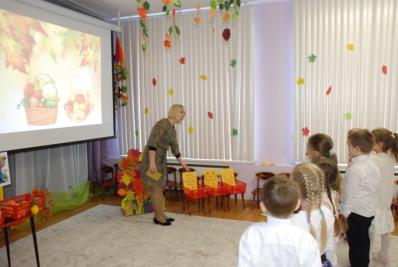 - Вот решили, они сделать стенд, где бы лежали, только овощи или фрукты мужского, женского и среднего рода и назвали, они этот стенд так «ОН, ОНА, ОНО», только пока не разложили овощи и фрукты в нужные корзины.- Возьмите любой овощ или фрукт, и называя предмет определяем куда положим его. Например: Морковка она. (дети подходят и складывают в корзины)
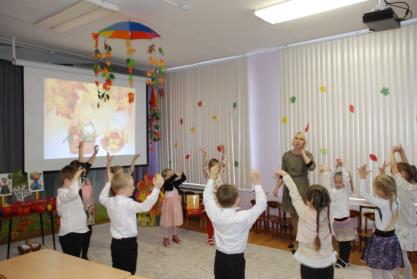 5. Игра «На грядках, на деревьях»- Где растут фрукты? (на дереве) А где растут овощи? (на грядке)Логопед называет овощ, или фрукт, а дети показывают, если овощ – приседают, если фрукт – поднимают руки.Огурец, яблоко, слива, морковка, тыква, кабачок, груша, капуста, лимон, редиска.6. И снова садовод и овощевод придумали для Вас задание. Стерли они все согласные, оставили, только что? Правильно гласные. И просят нас подобрать схему слова к предмету. Правильно первая схема банан. 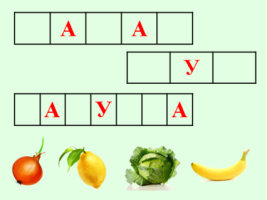 -Сколько здесь слогов в слове.- Два.Правильно, смотрите сколько гласных, столько и слогов.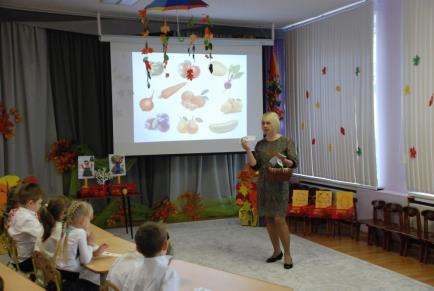 7. Ира «По цвету, по форме»- Вот садовод и овощевод решили снова нас проверить, как мы разбираемся в цветах и формах.Детям раздаются карточки, по которым они должны сказать. Например: «Огурец зеленый, овальный»8. Физминутка (дети по показу выполняют движение) «Урожайная песенка»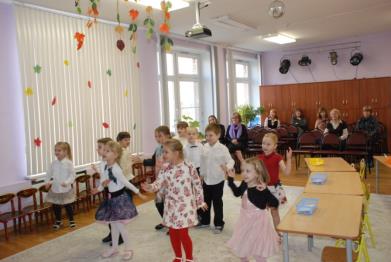 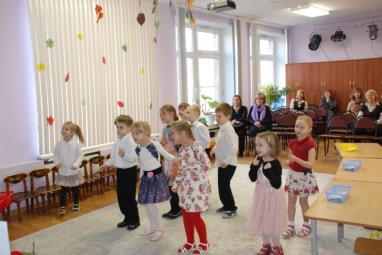 9. Составление описательной загадки по схеме.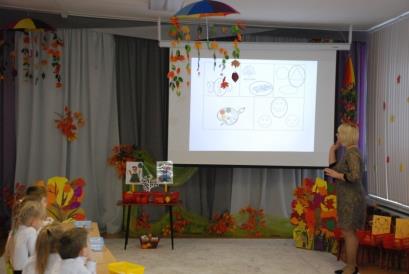 - Еще больше усложнили они задачу, нужно составить загадку по схеме. Посмотрите, как я это сделаю: Он растет на грядках, он треугольный, красный, может быть желтым, зеленым. На вкус сладкий. Что это? Да, это перец.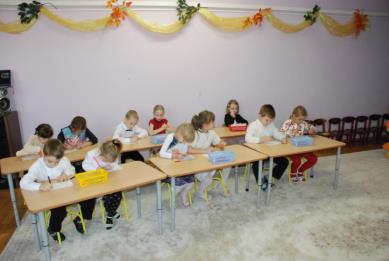 Давайте возьмем карандаши и обведем, что нам понадобится для загадки, а цвет раскрасим.Дети загадывают загадки.Сколько сего вкусного можно приготовить из овощей и фруктов. Логопед: - Как Вы думаете, что можно делать с овощами и фруктами? 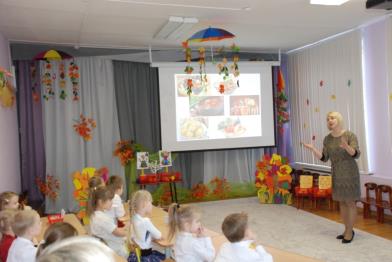 Дети: - Можно жарить картошку, варить её. Варенье варить, мариновать овощи и т.д. Логопед: - А вот это будет тема нашего следующего занятия.10. Какие Вы сегодня молодцы! Поэтому садовод просит Вас оценить свою работу и повесить на дерево яблоки, если Вы думаете, что занимались «отлично» вешаем красное яблочко, а если «хорошо», то зелёное.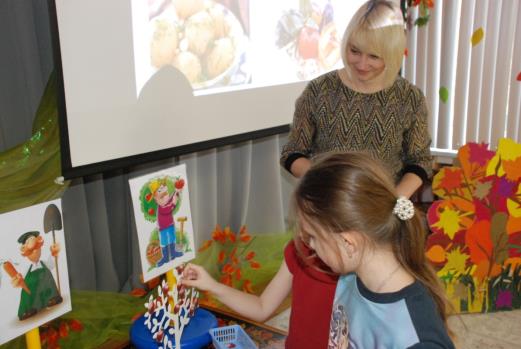 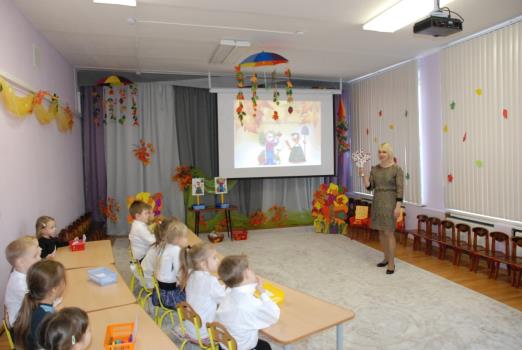 До скорых встреч!